Publicado en Benidorm el 30/04/2018 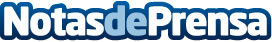 Patroneo KEY continua otorgando premios en certámenes y eventos de modaPatroneo KEY otorga premios en los concursos Mediterranean Fashion Beach de Benidorm y en el desfile anual de la Escuela Superior de Arte y Diseño de AndalucíaDatos de contacto:Patroneo KEYNota de prensa publicada en: https://www.notasdeprensa.es/patroneo-key-continua-otorgando-premios-en Categorias: Nacional Fotografía Moda Artes Visuales Sociedad Software Premios Industria Téxtil http://www.notasdeprensa.es